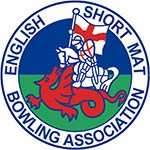            ENGLAND UNDER 21 TRIALS 2022/23                         23rd/24th April 2022         Oxford and District Indoor Bowls Centre  ESMBA Registered members are invited to enter, as individuals, for the England Under 21 trials with a view to earning a place in the team, these trials will take place over the weekend of 23rd/24th April 2022 at Oxford and District Indoor Bowls Centre, Sandy Lane West, Oxford, OX4 6NA.Entrants are reminded that should they be successful and are offered a place they will be expected to attend any arranged England dates in the ESMBA diary for 2022/23 season currently.                                     Sept 4th 2022                                     Sept 18th 2022                                     October 2nd 2022                                     October 16th 2022                                     November 20th 2022                                     Jan 15th 2023                                        March 25th or 26th 2023Players may be nominated by their County or alternatively individuals may themselves complete this form and apply to take part. Players must be Under 21 on 1st September 2022The trials will be held under ESMBA Rules, and all players must be dressed in accordance with ESMBA playing guidelinesIf you wish to attend, can you please advise before the 10th of April by email to under21manager@esmba.co.uk with the following information.Name …………………………………………………………………………………………ESMBA No./County ……………………………………….Address…………………………………………….………………………………………….Contact Telephone No………………………….…………………….  Email Address……………………………………………..................................................... Date Attending……………………………………